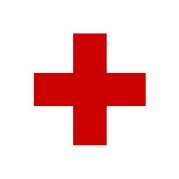 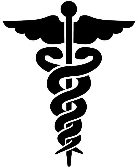 URGENT MEDICAL CARE – ABSENCEPATIENT’S NAME:       Tyrone WoodardHAS BEEN DIAGNOSED WITH:     Influenza (flu)FOR THIS PERIOD:   13/05/2016 – 20/05/2016IS ABLE TO RESUME WORK/SCHOOL ON:     21/05/2016RESTRICTIONS:      Physical activity, stress, cold drinks and foodPATIENT WAS DIAGNOSED ON:      13/05/2016DOCTOR:      Marlene Cooper, MDPHONE:   812-567-9368DATE:    13/05/2016SIGNATURE:   Cooper